埼玉大学 大学院理工学研究科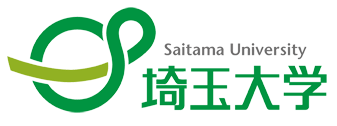 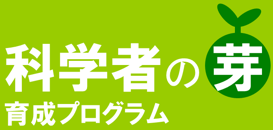 科学者の芽育成プログラム・ステップアップテストエントリーシート　兼　保護者承諾書ご記入いただいた個人情報は当プログラムの目的以外には使用いたしません。埼玉大学 大学院理工学研究科科学者の芽育成プログラム・ステップアップテスト学校推薦書———————————この線より上を記入してから学校の先生に提出してください。———————————ご記入いただいた個人情報は当プログラムの目的以外には使用いたしません。受講生IDA-ふりがな氏名エントリーする「選考区分」と「ステップ」にそれぞれ○をつけてください。エントリーする「選考区分」と「ステップ」にそれぞれ○をつけてください。エントリーする「選考区分」と「ステップ」にそれぞれ○をつけてください。エントリーする「選考区分」と「ステップ」にそれぞれ○をつけてください。選考区分一般　 ・ 　学校推薦ステップ1→2　 ・ 　2→3将来の夢やこのプログラムを通じて学びたいことなどを書いてください。「科学者の芽」で今まで取り組んだことや印象に残ったことについて書いてください。今までに出場した科学コンテストやそこでの受賞歴があれば書いてください。【保護者記入欄】 お子様の理数系分野のスキルについて、特記できる事項や今後伸ばしたい才能・資質などを書いてください。【保護者記入欄】 お子様の理数系分野のスキルについて、特記できる事項や今後伸ばしたい才能・資質などを書いてください。【保護者記入欄】 お子様の理数系分野のスキルについて、特記できる事項や今後伸ばしたい才能・資質などを書いてください。【保護者記入欄】 お子様の理数系分野のスキルについて、特記できる事項や今後伸ばしたい才能・資質などを書いてください。【保護者承諾欄】承諾する事項について○をつけてください。【保護者承諾欄】承諾する事項について○をつけてください。【保護者承諾欄】承諾する事項について○をつけてください。【保護者承諾欄】承諾する事項について○をつけてください。1. 科学者の芽育成プログラム・ステップアップテストを受験することを　　　　　　承諾します。 ・ 承諾しません。1. 科学者の芽育成プログラム・ステップアップテストを受験することを　　　　　　承諾します。 ・ 承諾しません。1. 科学者の芽育成プログラム・ステップアップテストを受験することを　　　　　　承諾します。 ・ 承諾しません。1. 科学者の芽育成プログラム・ステップアップテストを受験することを　　　　　　承諾します。 ・ 承諾しません。2. 受講風景を撮影した写真について被写体である肖像を利用することを　　　承諾します。 ・ 承諾しません。2. 受講風景を撮影した写真について被写体である肖像を利用することを　　　承諾します。 ・ 承諾しません。2. 受講風景を撮影した写真について被写体である肖像を利用することを　　　承諾します。 ・ 承諾しません。2. 受講風景を撮影した写真について被写体である肖像を利用することを　　　承諾します。 ・ 承諾しません。記入者氏名本人との続柄受講生IDA-ふりがな氏名エントリーする「選考区分」と「ステップ」にそれぞれ○をつけてください。エントリーする「選考区分」と「ステップ」にそれぞれ○をつけてください。エントリーする「選考区分」と「ステップ」にそれぞれ○をつけてください。エントリーする「選考区分」と「ステップ」にそれぞれ○をつけてください。選考区分学校推薦ステップ1→2記入日年　　　　　月　　　　　日推薦者のお名前連絡先（E-mail）@【評価欄】 以下の項目について4段階評価でご記入ください。【評価欄】 以下の項目について4段階評価でご記入ください。【評価欄】 以下の項目について4段階評価でご記入ください。【評価欄】 以下の項目について4段階評価でご記入ください。【評価欄】 以下の項目について4段階評価でご記入ください。評価項目高いやや高い普通低い理数系分野についての好奇心（　　）（　　）（　　）（　　）学校における理数系科目への関心度（　　）（　　）（　　）（　　）コミュニケーション能力（　　）（　　）（　　）（　　）論理的思考（　　）（　　）（　　）（　　）その他所見その他所見その他所見その他所見その他所見学校推薦書記載責任者学校名学校推薦書記載責任者学校長名印